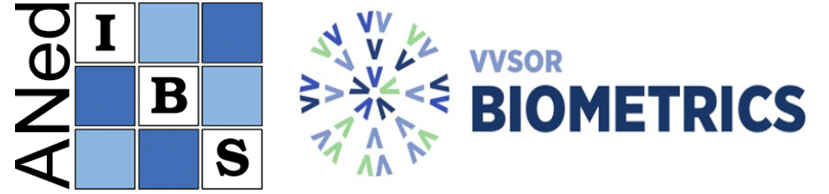 Invitation to the BMS-ANed General Assembly 2018We are happy to invite you to the General Assembly of the BMS (Biometric Section of the Dutch Society for Statistics and Operations Research - VVS) and ANed (Dutch region of the International Biometric Society - IBS).  This General Assembly will take place after the upcoming BMS-ANed Spring meeting.Location of the General Assembly meeting:
Friday June 1th 15:15Location: Rotterdam Collegezaal 4General Assembly Agenda1. Opening2. Approval of Agenda3. Minutes annual general meeting 2017 4. Announcements and Proposals         Changes in the BMS-ANed board
        New website and logo
        Representative Council International Biometric Society5. Annual report 2017 BMS/ANed6. Financial report 2017 ANed7. Working groups: PSDM, Education and Register of Biostatisticians8. Follow up on proposal IBC congress 2022 in The Netherlands NLGeneral Assembly documents can be found at the website The website ( https://www.vvsor.nl/biometrics/pages/organization/ ) and annual report lists active members. Please send a message to sophie.swinkels@danone.com if corrections or addition are needed.Secretary: sophie.swinkels@danone.comWebsite: https://www.vvsor.nl/biometrics/